    弘光科技大學食品科技系「第6屆食科盃食品檢驗分析達人賽」辦法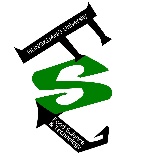 一、競賽目的：為提升我國食品相關科系學生之檢驗分析能力以增進其本職學能，且提供同學切磋交流之機會，以提高其未來就業競爭力，特舉辦本比賽。二、承辦單位：主辦單位:弘光科技大學典範產學研發總中心、弘光科技大學食品科技系指導單位:教育部技職司三、報名資格：1.相關各學制大學部及高中職在學同學皆可組隊報名參加，原則上每校以1隊為限。2.同學組隊報名(每隊二名)，且參加隊伍原則上以12隊為限。四、報名費用：全免。比賽經費來源皆由本系典範計畫經費支付。五、報名日期：自公告後開始接受報名至106年5月26日止，報名表詳見附件一。請有意組隊報名參加之同學填妥報名表、連同保證金500元(比賽當日繳交，若完成整個比賽，保證金全數退回)，繳交或傳真至食科系辦蕭兆廷先生。(電話:04-26318652#5003,傳真:04-26319176,Email:shatinmomo@gmail.com) 六、比賽方式：1.採現場實務操作競賽，只允許帶工程用計算機。2.實驗桌放置考題之簡易操作步驟。3.比賽經現場查核，如有身份證明不符者，立即取消參賽資格。七、比賽內容：    食品檢驗分析乙、丙級技術士所有考題：1.化學檢驗相關。2.微生物檢驗相關(含E.coli. Coliform 及Total plate count)。以上包括配藥。八、比賽日期及報到地點：106年6月3日(星期六)上午8:00~下午5:00     1.上午8:00~中午12:00化學檢驗相關比賽     2.下午1:00~下午5:00微生物檢驗相關比賽食品科技系「第6屆食科盃食品檢驗分析達人比賽」當日流程九、評分標準：    (1)團隊合作精神25%    (2)技巧熟練度25%    (3)時間掌控度25%    (4)數據之計算及準確度25%十、評審委員：由本系聘請食品檢驗分析及微生物相關之授課老師數名來擔任。十一、獎勵方式：    由評審委員評選前3名及佳作3名，各頒發獎金及獎狀，另外亦有6組參加獎十二、頒獎典禮及地點：106/06/03於食品科技大樓1樓團膳教室(D110)十三、注意事項：1.務必穿著技術士檢定考之制服（口罩選手自備）。2.若未完成整個比賽，則沒收其保證金500元，恕不退還。3.打破器具或損壞儀器實報實銷。4.比賽結束當天發還保證金500元，若有打破器具則扣押保證金。5.如有未盡事宜，得適時修改，並於活動當日比賽前統一說明。備註：  1.報名截止日106年5月26日，若報名組數超過12組，以報名日期優先錄取。 2.獲獎團隊，請協調由ㄧ位同學領取獎金（獎金須列入綜合所得稅申報）。 3.比賽當天請攜帶學生證。 4.繳交方式:傳真:04-26319176,Email:shatinmomo@gmail.com弘光科技大學食品科技系「第6屆食科盃食品檢驗分析達人比賽」保證金收執聯第一聯（主辦單位保存）                 --------------------------------------------------------------第二聯（繳款人自存）時    間項    目地點備    註08:00-08:30選手報到食品科技大樓1樓團膳教室(D110)報到前請換好實驗服08:30-09:00主任致詞比賽說明食品科技大樓1樓團膳教室(D110)1.選手賽前準備2.相關事務說明08:30-09:00監評會議食品科技大樓1樓系圖書室(D109)09:00-11:30化學檢驗相關正式比賽食品科技大樓2樓(D202、D203)11:30-13:00休息食品科技大樓1樓團膳教室(D110)13:00-15:30微生物檢驗相關正式比賽食品科技大樓2樓(D201、D204)15:30-16:30評分結算食品科技大樓1樓系圖書室(D109)16:30-17:00頒獎典禮食品科技大樓1樓團膳教室(D110)名次數量獎金獎狀第1名13,000乙紙第2名12,000乙紙第3名11,000乙紙佳作3600乙紙參加獎6200 附件一      弘光科技大學食品科技系「第6屆食科盃食品檢驗分析達賽」報名表報名日期：   年   月   日                                 編號：              附件一      弘光科技大學食品科技系「第6屆食科盃食品檢驗分析達賽」報名表報名日期：   年   月   日                                 編號：              附件一      弘光科技大學食品科技系「第6屆食科盃食品檢驗分析達賽」報名表報名日期：   年   月   日                                 編號：              附件一      弘光科技大學食品科技系「第6屆食科盃食品檢驗分析達賽」報名表報名日期：   年   月   日                                 編號：              附件一      弘光科技大學食品科技系「第6屆食科盃食品檢驗分析達賽」報名表報名日期：   年   月   日                                 編號：              參加部別學校:                 系科:學校:                 系科:學校:                 系科:學校:                 系科:參賽者班級學號姓名聯絡電話參賽者(H)(手機)參賽者(H)(手機)聯絡人代表(H)(手機)帶隊老師姓名(H)(手機)(H)(手機)報名編號日期參賽代表人學號經手人保證金報名編號日期參賽代表人學號經手人保證金